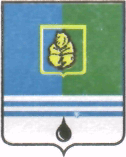 ПОСТАНОВЛЕНИЕАДМИНИСТРАЦИИ ГОРОДА КОГАЛЫМАХанты-Мансийского автономного округа - ЮгрыО внесении изменения в постановление Администрациигорода Когалымаот 24.10.2014 №2669В соответствии с Федеральным законом от 27.07.2010 №210-ФЗ                         «Об организации предоставления государственных и муниципальных услуг», Уставом города Когалыма, постановлением Администрации города Когалыма от 13.04.2018 №757 «Об утверждении Порядка разработки и утверждения административных регламентов предоставления муниципальных услуг», в целях приведения нормативного правового акта в соответствие с действующим законодательством:1. В постановление Администрации города Когалыма от 24.10.2014 №2669 «Об утверждении административного регламента предоставления муниципальной услуги «Выдача разрешения на ввод объекта в эксплуатацию при осуществлении строительства, реконструкции объекта капитального строительства, расположенного на территории города Когалыма» (далее - постановление) внести следующее изменение:1.1. приложение к постановлению изложить в редакции согласно приложению к настоящему постановлению.2. Признать утратившими силу следующие постановления Администрации города Когалыма:2.1. от 12.07.2018 №1608 «О внесении изменения в постановление Администрации города Когалыма от 24.10.2014 №2669»;2.2. от 15.01.2019 №52 «О внесении изменений в постановление Администрации города Когалыма от 24.10.2014 №2669».3. Отделу архитектуры и градостроительства Администрации города Когалыма (В.С.Лаишевцев) направить в юридическое управление Администрации города Когалыма текст постановления и приложение к нему, его реквизиты, сведения об источнике официального опубликования в порядке и сроки, предусмотренные распоряжением Администрации города Когалыма от 19.06.2013 №149-р «О мерах по формированию регистра муниципальных нормативных правовых актов Ханты-Мансийского автономного округа - Югры» для дальнейшего направления в Управление государственной регистрации нормативных правовых актов Аппарата Губернатора Ханты-Мансийского автономного округа – Югры.4. Опубликовать настоящее постановление и приложение к нему в газете «Когалымский вестник» и разместить на официальном сайте Администрации города Когалыма в информационно-телекоммуникационной сети «Интернет» (www.admkogalym.ru).5. Контроль за выполнением настоящего постановления возложить на первого заместителя главы города Когалыма Р.Я.Ярема.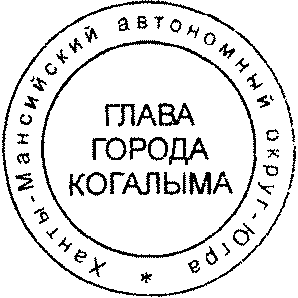 Глава города Когалыма						Н.Н.ПальчиковСогласовано:первый зам. главы г.Когалыма			Р.Я.Яреманачальник ЮУ						И.А.Леонтьева начальник ОО ЮУ					М.В.Дробинаи.о. начальника УЭ					О.П.Бондареваначальник ОРАР УЭ					А.А.Шумковначальник ОАиГ					В.С.ЛаишевцевПодготовлено:спец. - эксперт ОАиГ					Е.В.ЕгороваРазослать: ОАиГ, ЮУ, УЭ, МКУ «УОДОМС», прокуратура, МФЦ, печатное издание «Когалымский вестник», Сабуров, отдел делопроизводстваПриложение к постановлению Администрациигорода Когалыма от 25.12.2019 №2830Административный регламентпредоставления муниципальной услуги«Выдача разрешения на ввод объекта в эксплуатацию при осуществлении строительства, реконструкции объекта капитального строительства, расположенного на территории города Когалыма»Общие положенияПредмет регулирования административного регламентаАдминистративный регламент предоставления муниципальной услуги по выдаче разрешения на ввод объекта в эксплуатацию при осуществлении строительства, реконструкции объекта капитального строительства, расположенного на территории города Когалыма (далее– административный регламент, муниципальная услуга) определяет сроки и последовательность административных процедур и административных действий отдела архитектуры и градостроительства Администрации города Когалыма (далее – уполномоченный орган) по предоставлению муниципальной услуги, а также порядок его взаимодействия с заявителями и органами власти при предоставлении муниципальной услуги.Круг заявителейЗаявителем является застройщик, указанный в пункте 16
статьи 1 Градостроительного кодекса Российской Федерации, – физическое или юридическое лицо, обеспечивающее на принадлежащем ему земельном участке или на земельном участке иного правообладателя (которому при осуществлении бюджетных инвестиций в объекты капитального строительства государственной (муниципальной) собственности органы государственной власти (государственные органы), Государственная корпорация по атомной энергии «Росатом», Государственная корпорация по космической деятельности «Роскосмос», органы управления государственными внебюджетными фондами или органы местного самоуправления передали в случаях, установленных бюджетным законодательством Российской Федерации, на основании соглашений свои полномочия государственного (муниципального) заказчика или которому в соответствии со статьей 13.3 Федерального закона от 29 июля 2017 года №218-ФЗ «О публично-правовой компании по защите прав граждан - участников долевого строительства при несостоятельности (банкротстве) застройщиков и о внесении изменений в отдельные законодательные акты Российской Федерации» передали на основании соглашений свои функции застройщика), строительство, реконструкцию, капитальный ремонт, снос объектов капитального строительства, а также выполнение инженерных изысканий, подготовку проектной документации для их строительства, реконструкции, капитального ремонта. От имени заявителя могут выступать лица, уполномоченные на представление интересов заявителя в соответствии с законодательством Российской Федерации.Требования к порядку информированияо предоставлении муниципальной услуги3. Информирование по вопросам предоставления муниципальной услуги, в том числе о ходе предоставления муниципальной услуги, осуществляется специалистами уполномоченного органа в следующих формах (по выбору заявителя):устной (при личном обращении заявителя и/или по телефону);письменной (при письменном обращении заявителя по почте, электронной почте, факсу);на информационном стенде в местах предоставления муниципальной услуги, в форме информационных (текстовых) материалов; в форме информационных (мультимедийных) материалов в информационно-телекоммуникационной сети  «Интернет» на официальном сайте уполномоченного органа www.admkogalym.ru (далее – официальный сайт), в федеральной государственной информационной системе «Единый портал государственных и муниципальных услуг (функций)» www.gosuslugi.ru (далее - Единый портал), в региональной информационной системе Ханты-Мансийского автономного округа - Югры «Портал государственных и муниципальных услуг (функций) Ханты-Мансийского автономного округа – Югры» 86.gosuslugi.ru (далее - региональный портал).4. В случае устного обращения (лично или по телефону) заявителя (его представителя) за информацией по вопросам предоставления муниципальной услуги, в том числе о ходе предоставления муниципальной услуги, специалист уполномоченного органа, ответственный за предоставление муниципальной услуги, осуществляет устное информирование (соответственно лично или по телефону) обратившегося за информацией заявителя. Продолжительность информирования при личном обращении заявителя не должна превышать 15 минут, по телефону – 10 минут.Ответ на телефонный звонок начинается с информации о наименовании органа, в который обратился заявитель, фамилии, имени, отчестве (последнее - при наличии) и должности специалиста, принявшего телефонный звонок.При общении с заявителями (по телефону или лично) специалист уполномоченного органа должен корректно и внимательно относиться к гражданам, не унижая их чести и достоинства. Устное информирование о порядке предоставления муниципальной услуги должно проводиться с использованием официально-делового стиля речи.При невозможности специалиста, принявшего звонок, самостоятельно ответить на поставленный вопрос, телефонный звонок должен быть переадресован (переведен) на другое должностное лицо или же обратившемуся лицу должен быть сообщен телефонный номер, по которому можно получить необходимую информацию. Если для подготовки ответа требуется продолжительное время, специалист уполномоченного органа, осуществляющий устное информирование, может предложить заявителю направить в уполномоченный орган письменное обращение о предоставлении ему письменного ответа либо назначить другое удобное для заявителя время для устного информирования.5. Информирование в письменной форме осуществляется при получении обращения заявителя о предоставлении письменного ответа по вопросам предоставления муниципальной услуги, в том числе о ходе предоставления муниципальной услуги.Письменный ответ на обращение должен содержать фамилию, инициалы и номер телефона исполнителя.При консультировании по вопросам предоставления муниципальной услуги по письменным обращениям ответ на обращение направляется заявителю в срок, не превышающий 30 календарных дней с момента регистрации обращения в уполномоченном органе.При консультировании заявителей о ходе предоставления муниципальной услуги в письменной форме информация направляется в срок, не превышающий 3 рабочих дней.В случае, если в обращении о предоставлении письменного ответа по вопросам предоставления муниципальной услуги, в том числе о ходе предоставления муниципальной услуги, не указаны фамилия заявителя, направившего обращение, почтовый адрес или адрес электронной почты, по которому должен быть направлен ответ, ответ на обращение не даётся.6. Для получения информации по вопросам предоставления муниципальной услуги, в том числе о ходе предоставления муниципальной услуги, посредством Единого или регионального порталов заявителю необходимо использовать адреса в информационно-телекоммуникационной сети «Интернет», указанные в пункте 3 настоящего административного регламента.Информирование заявителей о порядке предоставления муниципальной услуги в многофункциональном центре предоставления государственных и муниципальных услуг (далее - МФЦ), а также по иным вопросам, связанным с предоставлением муниципальной услуги, осуществляется МФЦ в соответствии с заключенным соглашением и регламентом работы МФЦ.7. Информация о месте нахождения, графике работы, справочных телефонах, адресах электронной почты уполномоченного органа размещена на официальном сайте, на Едином и региональном порталах.Информация о месте нахождения, графике работы, справочных телефонах, адресе электронной почты МФЦ размещена на портале МФЦ www.mfc.admhmao.ru, на Едином и региональном порталах.Информация о месте нахождения, графике работы, справочных телефонах, адресе электронной почты Когалымского отдела Управления Федеральной службы государственной регистрации, кадастра и картографии по Ханты-Мансийскому автономному округу – Югре (далее – Росреестр) размещена на портале на официальном сайте Росреестра в сети Интернет www.to86.rosreestr.ru, на Едином и региональном порталах.8. На информационных стендах в местах предоставления муниципальной услуги и в информационно-телекоммуникационной сети «Интернет» (на официальном сайте уполномоченного органа, на Едином и региональном порталах) размещается следующая информация:справочная информация (о месте нахождения, графике работы, справочных телефонах, адресах официального сайта и электронной почты уполномоченного органа);перечень нормативных правовых актов, регулирующих предоставление муниципальной услуги;порядок получения информации заявителями по вопросам предоставления муниципальной услуги, сведений о ходе предоставления муниципальной услуги;досудебный (внесудебный) порядок обжалования решений и действий (бездействия) уполномоченного органа, МФЦ, а также их должностных лиц, муниципальных служащих, работников;бланк заявления о предоставлении муниципальной услуги и образец его заполнения.Информация по вопросам предоставления муниципальной услуги, в том числе о ходе, сроках и порядке её предоставления, размещенная на официальной сайте, Едином и региональном порталах предоставляется заявителю бесплатно.Доступ к информации по вопросам предоставления муниципальной услуги, в том числе о ходе, сроках и порядке её предоставления, осуществляется без выполнения заявителем каких-либо требований, в том числе без использования программного обеспечения, установка которого на технические средства заявителя требуют лицензионного или иного соглашения с правообладателем программного обеспечения, предусматривающего взимание платы, регистрацию или авторизацию заявителя или предоставление им персональных данных.9. В случае внесения изменений в порядок предоставления муниципальной услуги, уполномоченный орган в срок, не превышающий 5 рабочих дней со дня вступления в силу таких изменений, обеспечивает актуализацию информации в информационно-телекоммуникационной сети «Интернет» и на информационных стендах, находящихся в месте предоставления муниципальной услуги.Стандарт предоставления муниципальной услугиНаименование муниципальной услуги10.	Выдача разрешения на ввод объекта в эксплуатацию при осуществлении строительства, реконструкции объекта капитального строительства, расположенного на территории города Когалыма.Наименование органа, предоставляющего муниципальную услугу11. Органом, предоставляющим муниципальную услугу, является отдел архитектуры и градостроительства Администрации города Когалыма.За получением муниципальной услуги заявитель может также обратиться в МФЦ.При предоставлении муниципальной услуги уполномоченный орган осуществляет межведомственное информационное взаимодействие с Росреестром.12. В соответствии с требованиями пункта 3 части 1 статьи 7 Федерального закона от 27.07.2010 №210-ФЗ «Об организации предоставления государственных и муниципальных услуг» (далее – Федеральный закон №210-ФЗ) запрещается требовать от заявителя осуществления действий, в том числе согласований, необходимых для получения муниципальной услуги и связанных с обращением в иные государственные органы, органы местного самоуправления, организации, за исключением получения услуг и получения документов и информации, предоставляемых в результате предоставления таких услуг, включенных в перечень услуг, которые являются необходимыми и обязательными для предоставления муниципальных услуг, утвержденный решение Думы города Когалыма от 24.06.2011 №58-ГД «Об утверждении перечня услуг, которые являются необходимыми и обязательными для предоставления органами местного самоуправления города Когалыма муниципальных услуг, а также порядка определения размера платы за оказание таких услуг».Результат предоставления муниципальной услуги13.	Результатом предоставления муниципальной услуги является выдача (направление) заявителю:разрешения на ввод объекта в эксплуатацию;мотивированного отказа в предоставлении муниципальной услуги.Разрешение на ввод объекта в эксплуатацию оформляется по форме, утвержденной приказом Министерства строительства и жилищно-коммунального хозяйства Российской Федерации от 19.02.2015 №117/пр «Об утверждении формы разрешения на строительство и формы разрешения на ввод объекта в эксплуатацию». Решение об отказе в предоставлении муниципальной услуги оформляется в форме письма на официальном бланке Администрации города Когалыма, за подписью главы города Когалыма либо лица, его замещающего.Срок предоставления муниципальной услуги14.	Муниципальная услуга предоставляется в срок не позднее 7 рабочих дней со дня регистрации заявления о предоставлении муниципальной услуги в уполномоченном органе. В общий срок предоставления муниципальной услуги входит срок направления межведомственных запросов и получения на них ответов, срок выдачи (направления) документов, являющихся результатом предоставления муниципальной услуги.Срок выдачи (направления) документов, являющихся результатом предоставления муниципальной услуги, составляет 1 рабочий день со дня подписания главой города Когалыма, либо лицом, его замещающим, документов, являющихся результатом предоставления муниципальной услуги, указанных в пункте 13 настоящего административного регламента.В случае обращения заявителя за получением муниципальной услуги в МФЦ срок предоставления муниципальной услуги исчисляется со дня регистрации заявления о предоставлении муниципальной услуги в уполномоченном органе. Нормативные правовые акты, регулирующие предоставление муниципальной услуги15.	Перечень нормативных правовых актов, регулирующих предоставление муниципальной услуги, размещен на официальном сайте уполномоченного органа, на Едином и региональном порталах.Исчерпывающий перечень документов, необходимых для предоставления муниципальной услуги16. Исчерпывающий перечень документов, необходимых в соответствии с законодательными и иными нормативными правовыми актами для предоставления муниципальной услуги: 1) заявление на получение муниципальной услуги (форма заявления содержится в приложении 1 к административному регламенту);2) правоустанавливающие документы на земельный участок, в том числе соглашение об установлении сервитута, решение об установлении публичного сервитута; 3) акт приемки объекта капитального строительства (в случае осуществления строительства, реконструкции на основании договора строительного подряда);4) акт, подтверждающий соответствие параметров построенного, реконструированного объекта капитального строительства проектной документации, в том числе требованиям энергетической эффективности и требованиям оснащенности объекта капитального строительства приборами учета используемых энергетических ресурсов, и подписанный лицом, осуществляющим строительство (лицом, осуществляющим строительство, и застройщиком или техническим заказчиком в случае осуществления строительства, реконструкции на основании договора строительного подряда, а также лицом, осуществляющим строительный контроль, в случае осуществления строительного контроля на основании договора) (Согласно приложению 2 к административному регламенту);5) документы, подтверждающие соответствие построенного, реконструированного объекта капитального строительства техническим условиям и подписанные представителями организаций, осуществляющих эксплуатацию сетей инженерно-технического обеспечения (при их наличии);6) схема, отображающая расположение построенного, реконструированного объекта капитального строительства, расположение сетей инженерно-технического обеспечения в границах земельного участка и планировочную организацию земельного участка и подписанная лицом, осуществляющим строительство (лицом, осуществляющим строительство, и застройщиком или техническим заказчиком в случае осуществления строительства, реконструкции на основании договора строительного подряда), за исключением случаев строительства, реконструкции линейного объекта;7) документ, подтверждающий заключение договора обязательного страхования гражданской ответственности владельца опасного объекта за причинение вреда в результате аварии на опасном объекте в соответствии с законодательством Российской Федерации об обязательном страховании гражданской ответственности владельца опасного объекта за причинение вреда в результате аварии на опасном объекте;8) технический план объекта капитального строительства, подготовленный в соответствии с Федеральным законом от 13.07.2015 №218-ФЗ «О государственной регистрации недвижимости»; 9) градостроительный план земельного участка, представленный для получения разрешения на строительство, или в случае строительства, реконструкции линейного объекта проект планировки территории и проект межевания территории (за исключением случаев, при которых для строительства, реконструкции линейного объекта не требуется подготовка документации по планировке территории), проект планировки территории в случае выдачи разрешения на ввод в эксплуатацию линейного объекта, для размещения которого не требуется образование земельного участка;10) разрешение на строительство;11) заключение органа государственного строительного надзора (в случае, если предусмотрено осуществление государственного строительного надзора в соответствии с частью 1 статьи 54 Градостроительного кодекса Российской Федерации) о соответствии построенного, реконструированного объекта капитального строительства требованиям проектной документации (включая проектную документацию, в которой учтены изменения, внесенные в соответствии с частями 3.8 и 3.9 статьи 49 Градостроительного кодекса Российской Федерации), в том числе требованиям энергетической эффективности и требованиям оснащенности объекта капитального строительства приборами учета используемых энергетических ресурсов, заключение уполномоченного на осуществление федерального государственного экологического надзора федерального органа исполнительной власти, выдаваемое в случаях, предусмотренных частью 7 статьи 54 Градостроительного кодекса Российской Федерации;12) акт приемки выполненных работ по сохранению объекта культурного наследия, утвержденный соответствующим органом охраны объектов культурного наследия, определенным Федеральным законом от 25.06.2002 №73-ФЗ «Об объектах культурного наследия (памятниках истории и культуры) народов Российской Федерации», при проведении реставрации, консервации, ремонта этого объекта и его приспособления для современного использования.17. Документы (их копии или сведения, содержащиеся в них), указанные в подпунктах 2, 9, 10 и 11 пункта 16 административного регламента, запрашиваются уполномоченным органом в порядке межведомственного информационного взаимодействия от иных государственных органов, органов местного самоуправления либо подведомственных государственным органам или органам местного самоуправления организациях, в распоряжении которых находятся указанные документы, если заявитель не представил указанные документы самостоятельно.18. Документы, указанные в подпунктах 2, 3, 4, 5 и 6 пункта 16 административного регламента, заявитель вправе предоставить самостоятельно, если указанные документы (их копии или сведения, содержащиеся в них) отсутствуют в распоряжении органов государственной власти, органов местного самоуправления либо подведомственных государственным органам или органам местного самоуправления организаций. Если документы, указанные в пункте 16 административного регламента, находятся в распоряжении органов государственной власти, органов местного самоуправления либо подведомственных государственным органам или органам местного самоуправления организаций, такие документы запрашиваются уполномоченным органом в органах и организациях, в распоряжении которых находятся указанные документы, если заявитель не представил указанные документы самостоятельно.Непредставление заявителем документов и информации, которые он вправе представить по собственной инициативе, не является основанием для отказа в предоставлении муниципальной услуги.19. Сведения, указанные в подпункте 2 пункта 16 административного регламента, заявитель может получить, обратившись в Росреестр.20. Документы, указанные в подпунктах 9, 10 пункта 16 административного регламента, предоставляются уполномоченным органом администрации муниципального образования, на территории которого предполагается строительство, реконструкция объекта капитального строительства.21.  Документы, указанные в подпункте 11 пункта 16 административного регламента, предоставляются Северо-Уральским управлением Федеральной службы по экологическому, технологическому и атомному надзору или Службой жилищного и строительного надзора Ханты-Мансийского автономного округа – Югры, которые осуществляли строительный надзор объекта капитального строительства. 22. Способы предоставления заявителем документов: в уполномоченный орган в электронной форме, в том числе посредством Единого и Регионального порталов.23.  Форму заявления о предоставлении муниципальной услуги заявитель может получить:на информационном стенде в месте предоставления муниципальной услуги;у специалиста уполномоченного органа, ответственного за предоставление муниципальной услуги;посредством информационно-телекоммуникационной сети Интернет: на Едином и региональном порталах, на официальном сайте уполномоченного органа.Форма заявления, содержится в приложении 1 к административному регламенту.24. В соответствии с частью 1 статьи 7 Федерального закона №210-ФЗ запрещается требовать от заявителей:предоставления документов и информации или осуществления действий, представление или осуществление которых не предусмотрено нормативными правовыми актами, регулирующими отношения, возникающие в связи с предоставлением муниципальной услуги;представления документов и информации, в том числе подтверждающих внесение заявителем платы за предоставление муниципальной услуги, которые находятся в распоряжении органов, предоставляющих муниципальные услуги, иных государственных органов, органов местного самоуправления либо подведомственных государственным органам или органам местного самоуправления организаций, участвующих в предоставлении предусмотренных частью 1 статьи 1 Федерального закона №210-ФЗ государственных и муниципальных услуг, в соответствии с нормативными правовыми актами Российской Федерации, нормативными правовыми актами Ханты-Мансийского автономного округа - Югры, муниципальными правовыми актами, за исключением документов, включенных в определенный частью 6 статьи 7 указанного Федерального закона перечень документов. Заявитель вправе представить указанные документы и информацию в уполномоченный орган по собственной инициативе;представления документов и информации, отсутствие и (или) недостоверность которых не указывались при первоначальном отказе в приеме документов, необходимых для предоставления муниципальной услуги, либо в предоставлении муниципальной услуги, за исключением случаев, предусмотренных пунктом 4 части 1 статьи 7 Федерального закона №210-ФЗ.Исчерпывающий перечень оснований для отказа в приеме документов, необходимых для предоставления муниципальной услуги25. Основания для отказа в приеме документов, необходимых для предоставления муниципальной услуги, законодательством Российской Федерации, законодательством автономного округа не предусмотрены.Не допускается отказ в приеме запроса и иных документов, необходимых для предоставления муниципальной услуги в случае, если такие запрос и документы поданы в соответствии с информацией о сроках и порядке предоставления муниципальной услуги, опубликованной
на Едином портале, региональном портале и официальном сайте уполномоченного органа.Исчерпывающий перечень оснований для приостановления и (или) отказа в предоставлении муниципальной услуги26. Основания для приостановления предоставления муниципальной услуги законодательством Российской Федерации, законодательством Ханты-Мансийского автономного округа – Югры не предусмотрены.27. Основаниями для отказа в предоставлении муниципальной услуги являются:отсутствие документов, обязанность по представлению которых возложена на заявителя;несоответствие объекта капитального строительства требованиям к строительству, реконструкции объекта капитального строительства, установленным на дату выдачи представленного для получения разрешения на строительство градостроительного плана земельного участка, или в случае строительства, реконструкции, капитального ремонта линейного объекта требованиям проекта планировки территории и проекта межевания территории (за исключением случаев, при которых для строительства, реконструкции линейного объекта не требуется подготовка документации по планировке территории), требованиям, установленным проектом планировки территории, в случае выдачи разрешения на ввод в эксплуатацию линейного объекта, для размещения которого не требуется образование земельного участка;несоответствие объекта капитального строительства требованиям, установленным в разрешении на строительство;несоответствие параметров построенного, реконструированного объекта капитального строительства проектной документации;несоответствие объекта капитального строительства разрешенному использованию земельного участка и (или) ограничениям, установленным в соответствии с земельным и иным законодательством Российской Федерации на дату выдачи разрешения на ввод объекта в эксплуатацию, за исключением случаев, если указанные ограничения предусмотрены решением об установлении или изменении зоны с особыми условиями использования территории, принятым в случаях, предусмотренных пунктом 9 части 7 статьи 51 Градостроительного кодекса Российской Федерации, и строящийся, реконструируемый объект капитального строительства, в связи с размещением которого установлена или изменена зона с особыми условиями использования территории, не введен в эксплуатацию.Перечень услуг, необходимых и обязательных для предоставления муниципальной услуги, в том числе сведения о документе (документах), выдаваемом (выдаваемых) организациями, участвующими в предоставлении муниципальной услуги28. Услугами, необходимыми и обязательными для предоставления муниципальной услуги являются:1) Выдача акта, подтверждающего соответствие параметров построенного, реконструированного объекта капитального строительства проектной документации, в том числе требованиям энергетической эффективности и требованиям оснащенности объекта капитального строительства приборами учета используемых энергетических ресурсов, и подписанного лицом, осуществляющим строительство (лицом, осуществляющим строительство, и застройщиком или техническим заказчиком в случае осуществления строительства, реконструкции на основании договора строительного подряда, а также лицом, осуществляющим строительный контроль, в случае осуществления строительного контроля на основании договора).2) Выдача документов, подтверждающих соответствие построенного, реконструированного объекта капитального строительства техническим условиям и подписанных представителями организаций, осуществляющих эксплуатацию сетей инженерно-технического обеспечения (при их наличии). В результате предоставления данной услуги заявителю выдаётся заключение о соответствии объекта техническим условиям.3) Выдача схемы, отображающей расположение построенного, реконструированного объекта капитального строительства, расположение сетей инженерно-технического обеспечения в границах земельного участка и планировочную организацию земельного участка и подписанной лицом, осуществляющим строительство (лицом, осуществляющим строительство, и застройщиком или техническим заказчиком в случае осуществления строительства, реконструкции на основании договора строительного подряда), за исключением случаев строительства, реконструкции линейного объекта.Схема разрабатывается организациями или физическими лицами, имеющими свидетельство о праве производства инженерных изысканий, выданное саморегулируемыми организациями в области инженерных изысканий, на основании договора подряда с застройщиком.В результате предоставления данной услуги заявителю выдается оформленная в установленном порядке вышеуказанная схема.4) Выдача документа, подтверждающего заключение договора обязательного страхования гражданской ответственности владельца опасного объекта за причинение вреда в результате аварии на опасном объекте в соответствии с законодательством Российской Федерации об обязательном страховании гражданской ответственности владельца опасного объекта за причинение вреда в результате аварии на опасном объекте. Данная услуга предоставляется страховыми компаниями, имеющими право на осуществление страховой деятельности.В результате предоставления услуги по выдаче документа, подтверждающего заключение договора обязательного страхования гражданской ответственности владельца опасного объекта за причинение вреда в результате аварии на опасном объекте, страховая организация выдает заявителю страховой полис.5) Выдача технического плана объекта капитального строительства.Технический план выполняется организацией или индивидуальными предпринимателями, имеющими право выполнения работ, связанных с оформлением технического плана.В результате предоставления данной услуги заявителю выдается оформленный в установленном порядке технический план объекта капитального строительства.Порядок, размер и основания взимания государственнойпошлины или иной платы, взимаемой за предоставлениемуниципальной услуги29. Взимание государственной пошлины или иной платы за предоставление муниципальной услуги законодательством Российской Федерации, законодательством Ханты-Мансийского автономного округа — Югры не предусмотрено.Порядок, размер и основания взимания платыза предоставление услуг, которые являются необходимымии обязательными для предоставления муниципальной услуги30. Документ, указанный в подпункте 1 пункта 28 административного регламента, выдается бесплатно.Услуга по выдаче документов, подтверждающих соответствие построенного, реконструированного объекта капитального строительства техническим условиям и подписанных представителями организаций, осуществляющих эксплуатацию сетей инженерно-технического обеспечения, указанных в подпункте 2 пункта 28 настоящего административного регламента, предоставляется бесплатно.За предоставление схемы, указанной в подпункте 3 пункта 28 настоящего административного регламента, взимается плата организацией, на основании договора подряда с застройщиком, рассчитанной по справочнику базовых цен на инженерные изыскания для строительства.Размер платы за оказание услуги по заключению договора обязательного страхования гражданской ответственности владельца опасного объекта за причинение вреда в результате аварии на опасном объекте, указанной в подпункте 4 пункта 28 настоящего административного регламента, определяется в соответствии с соглашением заявителя и организации, предоставляющей эту услугу.За предоставление технического плана, указанного в подпункте 5 пункта 28 настоящего административного регламента, взимается плата организацией, или индивидуальным предпринимателем на основании договора подряда с застройщиком.Максимальный срок ожидания в очереди при подаче заявленияо предоставлении муниципальной услуги и при получениирезультата предоставления муниципальной услуги31. Максимальный срок ожидания в очереди при подаче заявления о предоставлении муниципальной услуги и при получении результата предоставления муниципальной услуги не должен превышать 15 минут.Срок и порядок регистрации заявленияо предоставлении муниципальной услуги,в том числе в электронной форме32. Заявление, поступившее в адрес уполномоченного органа посредством Единого или регионального порталов, подлежит обязательной регистрации специалистом уполномоченного органа, ответственного за предоставление муниципальной услуги в течение 1 рабочего дня с момента поступления в уполномоченный орган в электронном документообороте.33. Срок и порядок регистрации заявления о предоставлении муниципальной услуги МФЦ осуществляется в соответствии с регламентом его работы. При обращении заявителя в МФЦ обеспечивается передача заявления в Администрацию города Когалыма в порядке и сроки, установленные соглашением о взаимодействии между МФЦ и Администрацией города Когалыма, но не позднее следующего рабочего дня со дня регистрации заявления.Требования к помещениям, в которых предоставляетсямуниципальная услуга, к местам ожидания и приемазаявителей, размещению и оформлению визуальной, текстовойи мультимедийной информации о порядке предоставлениямуниципальной услуги34. Здание, в котором предоставляется муниципальная услуга, должно быть расположено с учетом пешеходной доступности для заявителей от остановок общественного транспорта.Помещения для предоставления муниципальной услуги размещаются преимущественно на нижних этажах зданий или в отдельно стоящих зданиях.Вход и выход из помещения для предоставления муниципальной услуги оборудуются:пандусами, расширенными проходами, тактильными полосами по путям движения, позволяющими обеспечить беспрепятственный доступ инвалидов;соответствующими указателями с автономными источниками бесперебойного питания;контрастной маркировкой ступеней по пути движения;информационной мнемосхемой (тактильной схемой движения);тактильными табличками с надписями, дублированными рельефно-точечным шрифтом Брайля;информационной табличкой (вывеской), содержащей информацию о наименовании, местонахождении, режиме работы, а также о телефонных номерах справочной службы.Лестницы, находящиеся по пути движения в помещение для предоставления муниципальной услуги оборудуются:тактильными полосами;контрастной маркировкой крайних ступеней;поручнями с двух сторон, с тактильными полосами, нанесенными на поручни, с тактильно-выпуклым шрифтом и рельефно-точечным шрифтом Брайля с указанием этажа;тактильными табличками с указанием этажей, дублированными рельефно-точечным шрифтом Брайля.35. Места предоставления муниципальной услуги должны соответствовать требованиям к местам обслуживания маломобильных групп населения, к внутреннему оборудованию и устройствам в помещении, к санитарно-бытовым помещениям для инвалидов, к путям движения в помещении и залах обслуживания, к лестницам и пандусам в помещении, к лифтам, подъемным платформам для инвалидов, к аудиовизуальным и информационным системам, доступным для инвалидов.В частности, обеспечивается создание инвалидам следующих условий доступности объектов, в которых предоставляется муниципальная услуга:условия для беспрепятственного пользования транспортом, средствами связи и информации;возможность самостоятельного передвижения по территории, на которой расположены объекты (здания, помещения), в которых предоставляются услуги, а также входа в такие объекты и выхода из них, посадки в транспортное средство и высадки из него, в том числе с использованием кресла-коляски;сопровождение инвалидов, имеющих стойкие расстройства функции зрения и самостоятельного передвижения;надлежащее размещение оборудования и носителей информации, необходимых для обеспечения беспрепятственного доступа инвалидов к объектам (зданиям, помещениям), в которых предоставляются услуги, и к услугам с учетом ограничений их жизнедеятельности;допуск сурдопереводчика и тифлосурдопереводчика;допуск собаки-проводника на объекты (здания, помещения), в которых предоставляются услуги;оказание инвалидам помощи в преодолении барьеров, мешающих получению ими услуг наравне с другими лицами.Помещения, в которых предоставляется муниципальная услуга, оборудуются системой кондиционирования воздуха, противопожарной системой и средствами пожаротушения, системой охраны. Данные помещения должны соответствовать санитарно-эпидемиологическим правилам и нормам.Каждое рабочее место специалиста уполномоченного органа, предоставляющего муниципальную услугу, должно быть оборудовано персональным компьютером с возможностью доступа к необходимым информационным базам данных и печатающим устройствам, позволяющим своевременно и в полном объеме получить справочную информацию по вопросам предоставления услуги и организовать предоставление муниципальной услуги в полном объеме.36. Места ожидания должны соответствовать комфортным условиям для заявителей.Места ожидания оборудуются столами, стульями или скамьями (банкетками), информационными стендами, информационными терминалами, обеспечиваются писчей бумагой и канцелярскими принадлежностями в количестве, достаточном для оформления документов заявителями.На информационных стендах, информационном терминале и в информационно-телекоммуникационной сети Интернет размещается информация о порядке предоставления муниципальной услуги, а также информация, указанная в пункте 8 настоящего административного регламента.37. Информационные стенды, информационные терминалы размещаются на видном, доступном месте в любом из форматов: настенных стендах, напольных или настольных стойках, призваны обеспечить заявителей исчерпывающей информацией. Стенды должны быть оформлены в едином стиле, надписи сделаны черным шрифтом на белом фоне.Оформление визуальной, текстовой и мультимедийной информации о муниципальной услуге должно соответствовать оптимальному зрительному и слуховому восприятию этой информации заявителями.Показатели доступности и качества муниципальной услуги38. Показателями доступности муниципальной услуги являются:доступность информирования заявителей по вопросам предоставления муниципальной услуги, в том числе о ходе предоставления муниципальной услуги, в форме устного или письменного информирования, в том числе посредством официального сайта, Единого и регионального порталов;доступность заявителей к форме заявления о предоставлении муниципальной услуги, размещенной на Едином и региональном порталах, в том числе с возможностью его копирования и заполнения в электронном виде;возможность получения заявителем муниципальной услуги в МФЦ, в том числе посредством запроса о предоставлении нескольких муниципальных услуг в МФЦ, предусмотренного статьей 15.1 Федерального закона №210-ФЗ (далее - комплексный запрос);возможность направления заявителем документов в электронной форме посредством Единого и регионального порталов.возможность получения результата муниципальной услуги в электронной форме.39. Показателями качества муниципальной услуги являются:соблюдение времени ожидания в очереди при подаче заявления о предоставлении муниципальной услуги и при получении результата предоставления муниципальной услуги;соблюдение должностными лицами уполномоченного органа, предоставляющими муниципальную услугу, сроков предоставления муниципальной услуги;отсутствие обоснованных жалоб заявителей на качество предоставления муниципальной услуги, действия (бездействие) должностных лиц и решений, принимаемых (осуществляемых) в ходе предоставления муниципальной услуги.Иные требования, в том числе учитывающие особенностипредоставления муниципальной услуги в электронной форме40. Предоставление муниципальной услуги в электронной форме осуществляется с использованием электронной подписи в соответствии с требованиями федерального законодательства.В случае если при обращении в электронной форме за получением муниципальной услуги идентификация и аутентификация заявителя – физического лица осуществляются с использованием единой системы идентификации и аутентификации, такой заявитель вправе использовать простую электронную подпись при условии, что при выдаче ключа простой электронной подписи личность физического лица установлена при личном приеме.3. Состав, последовательность и сроки выполненияадминистративных процедур, требования к порядкуих выполнения, в том числе особенности выполненияадминистративных процедур в электронной форме, а такжеособенности выполнения административных процедур в МФЦ41. Предоставление муниципальной услуги включает в себя следующие административные процедуры:прием и регистрация заявления о предоставлении муниципальной услуги;формирование и направление межведомственных запросов в органы, участвующие в предоставлении муниципальной услуги;рассмотрение представленных документов и принятие решения о предоставлении или об отказе в предоставлении муниципальной услуги;выдача (направление) заявителю разрешения на ввод объекта в эксплуатацию или мотивированного отказа в выдаче разрешения на ввод объекта в эксплуатацию.Прием и регистрация заявления о 
предоставлении муниципальной услуги42. Основанием для начала административной процедуры является поступление в уполномоченный орган заявления о предоставлении муниципальной услуги.Сведения о должностном лице, ответственном за выполнение административного действия, входящего в состав административной процедуры:специалист уполномоченного органа, ответственный за предоставление муниципальной услуги.Содержание административного действия, входящего в состав административной процедуры: принятие и регистрация заявления о предоставлении муниципальной услуги.Критерием принятия решения о приеме и регистрации заявления 
о предоставлении муниципальной услуги является наличие заявления 
о предоставлении муниципальной услуги. Максимальный срок выполнения административной процедуры: в течение 1 рабочего дня с момента поступления в уполномоченный орган.Результатом выполнения административной процедуры является зарегистрированное заявление о предоставлении муниципальной услуги, поступившего в электронной форме.Способ фиксации результата выполнения административной процедуры: факт регистрации фиксируется в системе электронного документооборота.Формирование и направление межведомственных запросов в органы   участвующие в предоставлении муниципальной услуги43. Основанием для начала административной процедуры является зарегистрированное заявление о предоставлении муниципальной услуги и наличие документов, представленных заявителем.Должностным лицом, ответственным за формирование и направление межведомственных запросов, получение на них ответов, является специалист уполномоченного органа, ответственного за предоставление муниципальной услуги.Содержание административных действий, входящих в состав административной процедуры, продолжительность и (или) максимальный срок их выполнения:проверка представленных документов на соответствие перечню, указанному в пункте 16 административного регламента; при отсутствии документов, указанных в пункте 17, 18 административного регламента - формирование и направление межведомственного запроса в течение 3 рабочих дней с момента регистрации заявления;получение ответов на межведомственные запросы в соответствии с Градостроительным кодексом Российской Федерации составляет не более 3 рабочих дней со дня получения межведомственного запроса.Критерием для принятия решения о направлении межведомственных запросов является отсутствие документов, предусмотренных пунктами 17,18 административного регламентаРезультатами выполнения данной административной процедуры являются: полученные ответы на межведомственные запросы.Способ фиксации результата выполнения административной процедуры: полученный ответ на межведомственный запрос регистрируется в электронном документообороте и приобщается к документам заявителя.Рассмотрение представленных документов и принятие решенияо предоставлении или об отказе в предоставлении муниципальной услуги44. Основанием для начала административной процедуры является зарегистрированное заявление о предоставлении муниципальной услуги, документы, представленные заявителем, зарегистрированные ответы на межведомственные запросы (в случае их направления).Сведения о должностных лицах, ответственных за выполнение каждого административного действия, входящего в состав административной процедуры:за рассмотрение заявления о предоставлении муниципальной услуги и представленных заявителем документов, оформление документов, являющихся результатом предоставления муниципальной услуги - специалист уполномоченного органа;за осмотр объекта капитального строительства (в случае отсутствия осуществления государственного строительного надзора на объекте капитального строительства) - начальник уполномоченного органа, либо лицо, его замещающее;за подписание разрешения на ввод объекта в эксплуатацию – начальник уполномоченного органа, либо лицо, его замещающее;за подписание уведомления об отказе в выдаче разрешения на ввод объекта в эксплуатацию – глава города Когалыма, либо лицо его замещающее;за утверждение разрешения на ввод объекта в эксплуатацию –глава города Когалыма, либо лицо, его замещающее;за регистрацию уведомления об отказе в выдаче разрешения на ввод объекта в эксплуатацию – специалист отдела делопроизводства и работы с обращениями граждан Администрации города Когалыма (далее - специалист отдела делопроизводства);за регистрацию разрешения на ввод объекта в эксплуатацию – специалист уполномоченного органа.Содержание административных действий, входящих в состав административной процедуры: Специалист уполномоченного органа устанавливает предмет обращения заявителя; проверяет наличие приложенных к заявлению документов, наличие документов, полученных в результате межведомственного взаимодействия; проверяет наличие или отсутствие оснований, предусмотренных пунктом 26 настоящего административного регламента;Начальник уполномоченного органа, осуществляет осмотр объекта капитального строительства (в случае отсутствия осуществления государственного строительного надзора на объекте капитального строительства);По результатам анализа документов и осмотра объекта капитального строительства, специалист уполномоченного органа, подготавливает разрешение на ввод объекта в эксплуатацию или решение об отказе в выдаче разрешения на ввод объекта в эксплуатацию.Начальник уполномоченного органа либо лицо, его замещающее, принимает решение о подписании документов, являющихся результатом предоставления муниципальной услуги в срок не позднее 1 календарного дня со дня подготовки оформления специалистом уполномоченного органа документов, являющихся результатом предоставления муниципальной услуги.Подписанное начальником уполномоченного органа разрешение на ввод объекта в эксплуатацию передается на утверждение главе города Когалыма, либо лицу его замещающему.Подготовленное решение (уведомление) об отказе в предоставлении муниципальной услуги передается на подпись главе города Когалыма, либо лицу его, замещающему. Критерием принятия решения о предоставлении или об отказе в предоставлении муниципальной услуги является наличие или отсутствие оснований для отказа в предоставлении муниципальной услуги, указанных в пункте 27 настоящего административного регламента.Результат выполнения административной процедуры:подписанное начальником уполномоченного органа, либо лицом его замещающим, и утверждённое главой города Когалыма, разрешение на ввод объекта в эксплуатацию;подписанное главой города Когалыма, либо лицом, его замещающим уведомление об отказе в выдаче разрешения на ввод объекта в эксплуатацию.Максимальный срок выполнения административной процедуры 
6 рабочих дней со дня поступления к специалисту, ответственному за предоставление муниципальной услуги, зарегистрированного заявления о предоставлении муниципальной услуги.Способ фиксации результата выполнения административной процедуры:разрешение на ввод объекта в эксплуатацию регистрируется в реестре выданных разрешений на ввод объекта в эксплуатацию;уведомление об отказе в выдаче разрешения на ввод объекта в эксплуатацию регистрируется в отделе делопроизводства.Выдача (направление) заявителю разрешения на ввод объекта в эксплуатацию или мотивированного отказа в выдаче разрешения на ввод объекта в эксплуатацию45. Основанием для начала административной процедуры является наличие зарегистрированных документов, являющихся результатом предоставления муниципальной услуги.Сведения о должностном лице, ответственном за выполнение административного действия, входящего в состав административной процедуры: за направление заявителю документов, являющихся результатом предоставления муниципальной услуги, лично, посредством почтовой связи или посредством Единого и регионального порталов – специалист уполномоченного органа. Содержание административных действий, входящих в состав административной процедуры: выдача (направление) документов, являющихся результатом предоставления муниципальной услуги – 1 рабочий день со дня утверждения разрешения на ввод объекта в эксплуатацию или подписания уведомления об отказе в предоставлении муниципальной услуги. Критерий принятия решения: подписанные и зарегистрированные документы, являющиеся результатом предоставления муниципальной услуги.Результат выполнения административной процедуры: выдача заявителю документа, являющегося результатом предоставления муниципальной услуги, в уполномоченном органе или в электронной форме посредством Единого и регионального порталов.Способ фиксации результата выполнения административной процедуры:в случае выдачи документов, являющихся результатом предоставления муниципальной услуги, лично заявителю, запись о выдаче документов заявителю подтверждается записью заявителя в журнале регистрации заявлений;в случае направления заявителю документов, являющихся результатом предоставления муниципальной услуги, посредством почтовой связи получение заявителем документов подтверждается уведомлением о вручении;в случае направления заявителю документов, являющихся результатом предоставления муниципальной услуги, посредством Единого или регионального порталов запись о выдаче документов отображается в личном кабинете Единого или регионального порталов.Порядок осуществления в электронной форме посредствомЕдиного и регионального порталов административных процедур при предоставлениимуниципальной услуги46.	При предоставлении муниципальной услуги в электронной форме заявителю обеспечивается:предоставление информации о порядке и сроках предоставления муниципальной услуги;запись на прием в уполномоченный орган, МФЦ для подачи заявления о предоставлении муниципальной услуги;формирование заявления о предоставлении муниципальной услуги;прием и регистрация заявления о предоставлении муниципальной услуги;получение результата предоставления муниципальной услуги;получение сведений о ходе выполнения заявления о предоставлении муниципальной услуги;осуществление оценки качества предоставления муниципальной услуги;возможность досудебного (внесудебного) обжалования решений и действий (бездействия) уполномоченного органа, должностных лиц уполномоченного органа либо муниципального служащего.47. Запись на прием в уполномоченный орган, МФЦ для подачи заявления осуществляется по предварительной записи с возможностью записи в любые свободные для приема дату и время в пределах установленного графика приема заявителей.Уполномоченный орган, МФЦ не вправе требовать от заявителя совершения иных действий, кроме прохождения идентификации и аутентификации в соответствии с нормативными правовыми актами Российской Федерации, указания цели приема, а также предоставления сведений, необходимых для расчета длительности временного интервала, который необходимо забронировать для приема.48. Формирование заявления осуществляется посредством заполнения электронной формы заявления на Едином и региональном порталах без необходимости дополнительной подачи заявления в какой-либо иной форме.На Едином и региональном порталах, официальном сайте уполномоченного органа размещаются образцы заполнения электронной формы заявления.Форматно-логическая проверка сформированного заявления осуществляется автоматически после заполнения заявителем каждого из полей электронной формы заявления. При выявлении некорректно заполненного поля электронной формы заявления заявитель уведомляется о характере выявленной ошибки и порядке ее устранения посредством информационного сообщения непосредственно в электронной форме заявления.При формировании заявления заявителю обеспечивается:а) возможность копирования и сохранения заявления и иных документов, необходимых для предоставления муниципальной услуги;б) возможность печати на бумажном носителе копии электронной формы заявления;в) сохранение ранее введенных в электронную форму заявления значений в любой момент по желанию заявителя, в том числе при возникновении ошибок ввода и возврате для повторного ввода значений в электронную форму заявления;г) заполнение полей электронной формы заявления до начала ввода сведений заявителем с использованием сведений, размещенных в федеральной государственной информационной системе «Единая система идентификации и аутентификации в инфраструктуре, обеспечивающей информационно-технологическое взаимодействие информационных систем, используемых для предоставления государственных и муниципальных услуг в электронной форме» (далее - единая система идентификации и аутентификации), и сведений, опубликованных на Едином и региональном порталах в части, касающейся сведений, отсутствующих в единой системе идентификации и аутентификации;д) возможность вернуться на любой из этапов заполнения электронной формы заявления без потери ранее введенной информации;е) возможность доступа заявителя на Едином и региональном порталах к ранее поданным заявлениям в течение не менее одного года, а также частично сформированных запросов - в течение не менее трех месяцев.Сформированное и подписанное заявление, и иные документы, необходимые для предоставления муниципальной услуги направляется в уполномоченный орган посредством Единого и регионального порталов.49. Уполномоченный орган обеспечивает прием документов, необходимых для предоставления муниципальной услуги, и регистрацию заявления без необходимости повторного представления заявителем таких документов на бумажном носителе, если иное не установлено действующим законодательством.Предоставление муниципальной услуги начинается с момента приема и регистрации уполномоченным органом электронных документов, необходимых для предоставления муниципальной услуги.50. Заявителю в качестве результата предоставления муниципальной услуги обеспечивается по его выбору возможность получения:1) электронного документа, подписанного уполномоченным должностным лицом с использованием усиленной квалифицированной электронной подписи;2) документа на бумажном носителе, подтверждающего содержание электронного документа, направленного уполномоченным органом, МФЦ.48. Заявитель имеет возможность получения информации о ходе предоставления муниципальной услуги.При предоставлении муниципальной услуги в электронной форме заявителю направляется:а) уведомление о записи на прием в уполномоченный орган или МФЦ;б) уведомление о приеме и регистрации заявления;в) уведомление о начале процедуры предоставления муниципальной услуги;г) уведомление о факте получения информации, подтверждающей оплату муниципальной услуги;д) уведомление о возможности получить результат предоставления муниципальной услуги либо мотивированный отказ в предоставлении муниципальной услуги.51. Заявителям обеспечивается возможность оценить доступность и качество муниципальной услуги на Едином и региональном порталах.4. Формы контроляза предоставлением муниципальной услугиПорядок осуществления текущего контроля за соблюдениеми исполнением ответственными должностными лицами положенийадминистративного регламента и иных нормативных правовыхактов, устанавливающих требования к предоставлениюмуниципальной услуги, также принятием ими решений52. Текущий контроль за соблюдением и исполнением положений настоящего административного регламента и иных нормативных правовых актов, устанавливающих требования к предоставлению муниципальной услуги, а также решений, принятых (осуществляемых) ответственными должностными лицами в ходе предоставления муниципальной услуги, осуществляется начальником уполномоченного органа, либо лицом его замещающим.Порядок и периодичность осуществления плановыхи внеплановых проверок полноты и качества предоставлениямуниципальной услуги, порядок и формы контроля за полнотойи качеством предоставления муниципальной услуги53. Плановые проверки полноты и качества предоставления муниципальной услуги проводятся начальником уполномоченного органа либо лицом, его замещающим.Периодичность проведения плановых проверок полноты и качества предоставления муниципальной услуги устанавливается в соответствии с решением начальника уполномоченного органа либо лица, его замещающего.Внеплановые проверки полноты и качества предоставления муниципальной услуги проводятся начальником уполномоченного органа, либо лицом, его замещающим, на основании жалоб заявителей на решения или действия (бездействие) должностных лиц уполномоченного органа, принятые или осуществленные в ходе предоставления муниципальной услуги.В случае проведения внеплановой проверки по конкретному обращению заявителя, обратившемуся заявителю направляется информация о результатах проверки, проведенной по обращению и о мерах, принятых в отношении виновных лиц.Плановые и внеплановые проверки полноты и качества предоставления муниципальной услуги осуществляются в срок не более 20 (двадцати) дней со дня принятия решения о проведении проверки.Результаты проверки оформляются в виде акта, в котором отмечаются выявленные недостатки и указываются предложения по их устранению.Акт подписывается начальником уполномоченного органа либо лицом, его замещающим.По результатам проведения проверок полноты и качества предоставления муниципальной услуги, в случае выявления нарушений прав заявителей виновные лица привлекаются к ответственности в соответствии с законодательством Российской Федерации.Ответственность должностных лиц уполномоченного органа за решения и действия (бездействие), принимаемые (осуществляемые) ими в ходе предоставления муниципальной услуги54. Должностные лица уполномоченного органа несут персональную ответственность в соответствии с законодательством Российской Федерации за решения и действия (бездействия), принимаемые (осуществляемые) в ходе предоставления муниципальной услуги.В соответствии со статьей 9.6 Закона Ханты-Мансийского автономного округа - Югры от 11.06.2010 №102-оз «Об административных правонарушениях» должностные лица уполномоченного органа, работники МФЦ несут административную ответственность за нарушение настоящего административного регламента, выразившееся в нарушении срока регистрации запроса заявителя о предоставлении муниципальной услуги, срока предоставления муниципальной услуги, в неправомерных отказах в приеме у заявителя документов, предусмотренных для предоставления муниципальной услуги, предоставлении муниципальной услуги, исправлении допущенных опечаток и ошибок в выданных в результате предоставления муниципальной услуги документах либо нарушении установленного срока осуществления таких исправлений, в превышении максимального срока ожидания в очереди при подаче запроса о муниципальной услуги, а равно при получении результата предоставления муниципальной услуги (за исключением срока подачи запроса в МФЦ), в нарушении требований к помещениям, в которых предоставляется муниципальная услуга, к залу ожидания, местам для заполнения запросов о муниципальной услуге, информационным стендам с образцами их заполнения и перечнем документов, необходимых для предоставления муниципальной услуги (за исключением требований, установленных к помещениям МФЦ).Порядок и формы контроля за предоставлением муниципальнойуслуги со стороны граждан, их объединений и организаций55. Контроль за исполнением административных процедур по предоставлению муниципальной услуги со стороны граждан, их объединений организаций осуществляется с использованием соответствующей информации, размещаемой на официальном сайте, а также с использованием адреса электронной почты уполномоченного органа, в форме письменных и устных обращений в адрес Администрации города Когалыма, уполномоченного органа.5. Досудебный (внесудебный) порядок обжалования решенийи действий (бездействия) уполномоченного органа, должностных лиц и муниципальных служащих, МФЦ, работников МФЦ56. Заявитель имеет право на досудебное (внесудебное) обжалование действий (бездействия) и решений, принятых (осуществляемых) в ходе предоставления муниципальной услуги.57. Предметом досудебного (внесудебного) обжалования могут являться действия (бездействия) уполномоченного органа, его должностных лиц, муниципальных служащих, предоставляющих муниципальную услугу, МФЦ, работников МФЦ, а также принимаемые ими решения в ходе предоставления муниципальной услуги.Заявитель, права и законные интересы которого нарушены, имеет право обратиться с жалобой, в том числе в следующих случаях:а) нарушение срока регистрации запроса заявителя о предоставлении муниципальной услуги, комплексного запроса;б) нарушение срока предоставления муниципальной услуги. В указанном случае досудебное (внесудебное) обжалование заявителем решений и действий (бездействия) МФЦ, работника МФЦ возможно в случае, если на МФЦ, решения и действия (бездействие) которого обжалуются, возложена функция по предоставлению соответствующей муниципальной услуги в полном объеме в соответствии с муниципальным правовым актом города Когалыма;в) требование у заявителя документов или информации либо осуществления действий, представление или осуществление которых не предусмотрено нормативными правовыми актами Российской Федерации, нормативными правовыми актами Ханты-Мансийского автономного округа - Югры, муниципальными правовыми актами города Когалыма, для предоставления муниципальной услуги;г) отказ в приёме документов, представление которых предусмотрено нормативными правовыми актами Российской Федерации, нормативными правовыми актами Ханты-Мансийского автономного округа - Югры, муниципальными правовыми актами города Когалыма, для предоставления муниципальной услуги, у заявителя;д) отказ в предоставлении муниципальной услуги, если основания отказа не предусмотрены федеральными законами и принятыми в соответствии с ними иными нормативными правовыми актами Российской Федерации, законами и иными нормативными правовыми актами Ханты-Мансийского автономного округа - Югры, муниципальными правовыми актами города Когалыма. В указанном случае досудебное (внесудебное) обжалование заявителем решений и действий (бездействия) МФЦ, работника МФЦ возможно в случае, если на МФЦ, решения и действия (бездействие) которого обжалуются, возложена функция по предоставлению соответствующей муниципальной услуги в полном объёме в соответствии с муниципальным правовым актом города Когалыма;е) затребование с заявителя при предоставлении муниципальной услуги платы, не предусмотренной нормативными правовыми актами Российской Федерации, нормативными правовыми актами Ханты-Мансийского автономного округа - Югры, муниципальными правовыми актами города Когалыма;ж) отказ уполномоченного органа, его должностного лица, МФЦ, работника МФЦ в исправлении допущенных ими опечаток и ошибок в выданных в результате предоставления муниципальной услуги документах либо нарушение установленного срока таких исправлений. В указанном случае досудебное (внесудебное) обжалование заявителем решений и действий (бездействия) МФЦ, работника МФЦ возможно в случае, если на МФЦ, решения и действия (бездействие) которого обжалуются, возложена функция по предоставлению соответствующей муниципальной услуги в полном объёме в соответствии с муниципальным правовым актом города Когалыма;з) нарушение срока или порядка выдачи документов по результатам предоставления муниципальной услуги;и) приостановление предоставления муниципальной услуги, если основания приостановления не предусмотрены федеральными законами и принятыми в соответствии с ними иными нормативными правовыми актами Российской Федерации, законами и иными нормативными правовыми актами Ханты-Мансийского автономного округа - Югры, муниципальными правовыми актами города Когалыма. В указанном случае досудебное (внесудебное) обжалование заявителем решений и действий (бездействия) МФЦ, работника МФЦ возможно в случае, если на МФЦ, решения и действия (бездействие) которого обжалуются, возложена функция по предоставлению соответствующей муниципальной услуги в полном объёме в соответствии с муниципальным правовым актом города Когалыма;к) требование у заявителя при предоставлении муниципальной услуги документов или информации, отсутствие и (или) недостоверность которых не указывались при первоначальном отказе в приеме документов, необходимых для предоставления муниципальной услуги, либо в предоставлении муниципальной услуги, за исключением случаев, предусмотренных пунктом 4 части 1 статьи 7 Федерального закона №210-ФЗ. В указанном случае досудебное (внесудебное) обжалование заявителем решений и действий (бездействия) МФЦ, работника МФЦ возможно в случае, если на МФЦ, решения и действия (бездействие) которого обжалуются, возложена функция по предоставлению соответствующей муниципальной услуги в полном объёме в соответствии с муниципальным правовым актом города Когалыма.58. Жалоба может быть подана в письменной форме на бумажном носителе, в том числе при личном приёме заявителя, направлена по почте, или в электронном виде с использованием информационно-телекоммуникационной сети «Интернет» посредством официального сайта Администрации города Когалыма (www.admkogalym.ru), официального сайта МФЦ (http://mfc.admhmao.ru/), Единого или регионального порталов (www.gosuslugi.ru) (за исключением жалоб на решения и действия (бездействие) МФЦ и его работников), портала федеральной государственной информационной системы, обеспечивающей процесс досудебного (внесудебного) обжалования решений и действий (бездействия), совершенных при предоставлении муниципальных услуг органами, предоставляющими  муниципальные услуги, их должностными лицами, муниципальными служащими (do.gosuslugi.ru) (за исключением жалоб на решения и действия (бездействие) МФЦ и его работников).59. Заявитель в жалобе указывает следующую информацию:а) наименование уполномоченного органа, его должностного лица, либо муниципального служащего, МФЦ, его руководителя и (или) работника, решения и действия (бездействие) которых обжалуются;б) фамилию, имя, отчество (последнее - при наличии), сведения о месте жительства заявителя - физического лица либо наименование, сведения о месте нахождения заявителя - юридического лица, а также номер (номера) контактного телефона, адрес (адреса) электронной почты (при наличии) и почтовый адрес, по которым должен быть направлен ответ заявителю;в) сведения об обжалуемых решениях и действиях (бездействии) уполномоченного органа, его должностного лица, либо муниципального служащего, МФЦ, работника МФЦ;г) доводы, на основании которых заявитель не согласен с решением и действием (бездействием) уполномоченного органа, его должностного лица, либо муниципального служащего, МФЦ, работника МФЦ. Заявителем могут быть представлены документы (при наличии), подтверждающие доводы заявителя, либо их копии.60. В случае подачи жалобы при личном приёме заявитель представляет документ, удостоверяющий его личность в соответствии с законодательством Российской Федерации.Если жалоба подается через представителя заявителя, также представляется документ, подтверждающий полномочия на осуществление действий от имени заявителя. В качестве такого документа может быть:а) оформленная в соответствии с законодательством Российской Федерации доверенность (для физических лиц);б) оформленная в соответствии с законодательством Российской Федерации доверенность, заверенная печатью заявителя (при наличии печати) и подписанная руководителем заявителя или уполномоченным этим руководителем лицом (для юридических лиц);в) копия решения о назначении или об избрании либо приказа о назначении физического лица на должность, в соответствии с которым такое физическое лицо обладает правом действовать от имени заявителя без доверенности.61. Приём жалоб в письменной форме осуществляется отделом делопроизводства и работы с обращениями граждан Администрации города Когалыма, МФЦ.Время приёма жалоб должно совпадать со временем предоставления муниципальных услуг.При подаче жалобы в электронном виде документы, подтверждающие полномочия на осуществление действий от имени заявителя, могут быть представлены в форме электронных документов, подписанных электронной подписью, вид которой предусмотрен законодательством Российской Федерации, при этом документ, удостоверяющий личность заявителя, не требуется.62. Основанием для начала процедуры досудебного (внесудебного) обжалования является поступление жалобы в Администрацию города Когалыма, МФЦ. 63. Жалоба на действия (бездействия), решения, принятые специалистом уполномоченного органа, ответственного за предоставление муниципальной услуги рассматривается начальником уполномоченного органа.Жалоба на решения, принятые начальником уполномоченного органа, рассматривается заместителем главы города Когалыма, курирующим соответствующую сферу деятельности. При отсутствии заместителя главы города Когалыма, курирующего соответствующую сферу деятельности, жалоба рассматривается главой города Когалыма, а в период его отсутствия – иным высшим должностным лицом, исполняющим его обязанности. Жалоба на решения и действия (бездействие) работника МФЦ рассматривается его руководителем. Жалоба на решения и действия (бездействие) МФЦ либо его руководителя рассматривается главой города Когалыма, а в период его отсутствия – иным высшим должностным лицом, исполняющим его обязанности.64. Жалоба на решения и действия (бездействие) уполномоченного органа, его должностных лиц, муниципальных служащих, предоставляющих муниципальные услуги может быть подана заявителем через МФЦ. При поступлении жалобы МФЦ обеспечивает ее передачу в Администрацию города Когалыма в порядке и сроки, которые установлены соглашением о взаимодействии между МФЦ и Администрацией города Когалыма (далее - соглашение о взаимодействии), но не позднее следующего рабочего дня со дня поступления жалобы.В случае, если жалоба подана заявителем в орган, предоставляющий муниципальные услуги, МФЦ в компетенцию которого не входит ее рассмотрение, то в течение 3 рабочих дней со дня регистрации такой жалобы она направляется в уполномоченные на ее рассмотрение орган, МФЦ, о чем заявитель информируется в письменной форме. При этом срок рассмотрения жалобы исчисляется со дня регистрации такой жалобы в уполномоченном на ее рассмотрение органе, предоставляющем муниципальные услуги, МФЦ.65.  Жалоба подлежит регистрации не позднее следующего рабочего дня со дня её поступления и рассматривается в течение 15 рабочих дней со дня ее регистрации, а в случае обжалования отказа уполномоченного органа, должностного лица уполномоченного органа, МФЦ, работника МФЦ в приеме документов у заявителя либо в исправлении допущенных опечаток и ошибок или в случае обжалования заявителем нарушения установленного срока таких исправлений – в течение 5 рабочих дней со дня ее регистрации.66. По результатам рассмотрения жалобы в соответствии с частью 7 статьи 11.2 Федерального закона №210-ФЗ принимается решение об удовлетворении жалобы либо об отказе в ее удовлетворении. При удовлетворении жалобы лицо, уполномоченное на рассмотрение жалоб в соответствии с пунктом 63 административного регламента принимает исчерпывающие меры по устранению выявленных нарушений, в том числе по выдаче заявителю результата муниципальной услуги, не позднее 5 рабочих дней со дня принятия решения, если иное не установлено законодательством Российской Федерации.В случае признания жалобы подлежащей удовлетворению в ответе заявителю дается информация о действиях, осуществляемых уполномоченным органом, МФЦ, в целях незамедлительного устранения выявленных нарушений при оказании муниципальной услуги, а также приносятся извинения за доставленные неудобства и указывается информация о дальнейших действиях, которые необходимо совершить заявителю в целях получения муниципальной услуги.В случае признания жалобы не подлежащей удовлетворению в ответе заявителю даются аргументированные разъяснения о причинах принятого решения, а также информация о порядке обжалования принятого решения.67. Ответ по результатам рассмотрения жалобы направляется заявителю не позднее дня, следующего за днем принятия решения, в письменной форме и по его желанию в электронной форме.В ответе по результатам рассмотрения жалобы указываются:наименование органа, предоставляющего муниципальную услугу, МФЦ, рассмотревшего жалобу, должность, фамилия, имя, отчество (при наличии) его должностного лица, принявшего решение по жалобе;номер, дата, место принятия решения, включая сведения о должностном лице, муниципальном служащем, решение или действие (бездействие) которого обжалуется;фамилия, имя, отчество (при наличии) или наименование заявителя;основания для принятия решения по жалобе;принятое по жалобе решение;в случае если жалоба признана обоснованной – сроки устранения выявленных нарушений, в том числе срок предоставления результата муниципальной услуги;  сведения о порядке обжалования принятого по жалобе решения.Письменный ответ по результатам рассмотрения жалобы оформляется на официальном бланке уполномоченного органа, МФЦ и подписывается лицом, уполномоченным на рассмотрение жалобы, в соответствии с пунктом 63 административного регламента. 68. Исчерпывающий перечень оснований для отказа в удовлетворении жалобы и случаев, в которых ответ на жалобу не даётся:лицо, уполномоченное на рассмотрение жалоб в соответствии с пунктом 63 административного регламента отказывает в удовлетворении жалобы в следующих случаях:наличие вступившего в законную силу решения суда, арбитражного суда по жалобе о том же предмете и по тем же основаниям;подача жалобы лицом, полномочия которого не подтверждены в порядке, установленном законодательством Российской Федерации;наличие решения по жалобе, принятого ранее в отношении того же заявителя и по тому же предмету жалобы.лицо, уполномоченное на рассмотрение жалоб в соответствии с пунктом 63 административного регламента оставляет жалобу без ответа в следующих случаях:наличие в жалобе нецензурных либо оскорбительных выражений, угроз жизни, здоровью и имуществу должностного лица, работника, а также членов его семьи (с сообщением заявителю, направившему жалобу, о недопустимости злоупотребления правом);текст письменной жалобы не поддается прочтению (за исключением случаев, когда фамилия и почтовый адрес поддаются прочтению, о чем в течение семи дней со дня регистрации обращения сообщается заявителю, направившему жалобу).69.  В случае установления в ходе или по результатам рассмотрения жалобы признаков состава административного правонарушения или преступления лицо, уполномоченное на рассмотрение жалоб в соответствии с пунктом 63 административного регламента, незамедлительно направляет соответствующие материалы в органы прокуратуры.Все решения, действия (бездействия) уполномоченного органа, должностного лица уполномоченного органа, муниципального служащего, МФЦ, работника МФЦ заявитель вправе оспорить в судебном порядке.70. Информация о порядке подачи и рассмотрения жалобы размещается на информационном стенде в месте предоставления муниципальной услуги и в информационно-телекоммуникационной сети «Интернет» на официальном сайте, Едином и региональном порталах.Приложение 1к административному регламенту предоставления муниципальной услугипо выдаче разрешения на ввод объекта в эксплуатацию при осуществлении строительства, реконструкцииобъекта капитального строительства, расположенногона территории города Когалыма Кому:Отдел архитектуры и градостроительства Администрации города КогалымаОт застройщика:_________________________(наименование юридического лица или индивидуального предпринимателя или Ф.И.О. физического лица)ИНН: __________________________________Юридический адрес: _____________________Почтовый адрес:  ________________________Контактный телефон:  ____________________E-mail: _________________________________ЗАЯВЛЕНИЕ о выдаче разрешения на ввод объекта в эксплуатациюПриложение 2к административному регламентупредоставления муниципальной услугипо выдаче разрешения на ввод объекта в эксплуатацию при осуществлении строительства, реконструкцииобъекта капитального строительства, расположенногона территории города Когалыма От  «25»декабря2019г. № 28301. СВЕДЕНИЯ ОБ ОБЪЕКТЕ КАПИТАЛЬНОГО СТРОИТЕЛЬСТВА1. СВЕДЕНИЯ ОБ ОБЪЕКТЕ КАПИТАЛЬНОГО СТРОИТЕЛЬСТВА1. СВЕДЕНИЯ ОБ ОБЪЕКТЕ КАПИТАЛЬНОГО СТРОИТЕЛЬСТВА1. СВЕДЕНИЯ ОБ ОБЪЕКТЕ КАПИТАЛЬНОГО СТРОИТЕЛЬСТВА1. СВЕДЕНИЯ ОБ ОБЪЕКТЕ КАПИТАЛЬНОГО СТРОИТЕЛЬСТВА1. СВЕДЕНИЯ ОБ ОБЪЕКТЕ КАПИТАЛЬНОГО СТРОИТЕЛЬСТВАНаименование объекта строительстваНаименование объекта строительстваНаименование объекта строительстваНаименование объекта строительстваНаименование объекта строительстваНаименование объекта строительстваНаименование объекта строительстваНаименование этапа строительстваНаименование этапа строительстваНаименование этапа строительстваНаименование этапа строительстваНаименование этапа строительстваНаименование этапа строительстваНаименование этапа строительстваВид объекта:Вид объекта:Вид объекта:Вид объекта:Вид выполненных работВид выполненных работВид выполненных работВид выполненных работ2. СВЕДЕНИЯ О ПРАВОУСТАНАВЛИВАЮЩИХ ДОКУМЕНТАХ2. СВЕДЕНИЯ О ПРАВОУСТАНАВЛИВАЮЩИХ ДОКУМЕНТАХ2. СВЕДЕНИЯ О ПРАВОУСТАНАВЛИВАЮЩИХ ДОКУМЕНТАХ2. СВЕДЕНИЯ О ПРАВОУСТАНАВЛИВАЮЩИХ ДОКУМЕНТАХ2. СВЕДЕНИЯ О ПРАВОУСТАНАВЛИВАЮЩИХ ДОКУМЕНТАХ2. СВЕДЕНИЯ О ПРАВОУСТАНАВЛИВАЮЩИХ ДОКУМЕНТАХ11Вид документаВид документа11Номер документаНомер документа11Дата выдачиДата выдачи22Вид документаВид документа22Номер документаНомер документа22Дата выдачиДата выдачи33Вид документаВид документа33Номер документаНомер документа33Дата выдачиДата выдачи44Вид документаВид документа44Номер документаНомер документа44Дата выдачиДата выдачи55Вид документаВид документа55Номер документаНомер документа55Дата выдачиДата выдачи66Вид документаВид документа66Номер документаНомер документа66Дата выдачиДата выдачи77Вид документаВид документа77Номер документаНомер документа77Дата выдачиДата выдачи88Вид документаВид документа88Номер документаНомер документа88Дата выдачиДата выдачи99Вид документаВид документа99Номер документаНомер документа99Дата выдачиДата выдачи1010Вид документаВид документа1010Номер документаНомер документа1010Дата выдачиДата выдачи1111Вид документаВид документа1111Номер документаНомер документа1111Дата выдачиДата выдачи3. СВЕДЕНИЯ О ДОКУМЕНТАЦИИ ПО ПЛАНИРОВКЕ ТЕРРИТОРИИ3. СВЕДЕНИЯ О ДОКУМЕНТАЦИИ ПО ПЛАНИРОВКЕ ТЕРРИТОРИИ3. СВЕДЕНИЯ О ДОКУМЕНТАЦИИ ПО ПЛАНИРОВКЕ ТЕРРИТОРИИ3. СВЕДЕНИЯ О ДОКУМЕНТАЦИИ ПО ПЛАНИРОВКЕ ТЕРРИТОРИИ3. СВЕДЕНИЯ О ДОКУМЕНТАЦИИ ПО ПЛАНИРОВКЕ ТЕРРИТОРИИ3. СВЕДЕНИЯ О ДОКУМЕНТАЦИИ ПО ПЛАНИРОВКЕ ТЕРРИТОРИИПроект планировки территории Проект планировки территории Проект планировки территории Проект планировки территории Проект планировки территории Проект планировки территории Проект планировки территории 111Номер документа111Дата подготовки111Кем утвержден111Дата утверждения111Номер документа111Дата подготовки111Реквизиты акта, утверждающего документ11Номер ГПЗУНомер ГПЗУ11Дата подготовкиДата подготовки11Кем утвержденКем утвержден11Дата утвержденияДата утверждения4. СВЕДЕНИЯ О РАЗРЕШЕНИИ НА СТРОИТЕЛЬСТВО4. СВЕДЕНИЯ О РАЗРЕШЕНИИ НА СТРОИТЕЛЬСТВО4. СВЕДЕНИЯ О РАЗРЕШЕНИИ НА СТРОИТЕЛЬСТВО4. СВЕДЕНИЯ О РАЗРЕШЕНИИ НА СТРОИТЕЛЬСТВО4. СВЕДЕНИЯ О РАЗРЕШЕНИИ НА СТРОИТЕЛЬСТВО4. СВЕДЕНИЯ О РАЗРЕШЕНИИ НА СТРОИТЕЛЬСТВО1Номер документаНомер документаНомер документа1Дата выдачиДата выдачиДата выдачи1Наименование органа власти, выдавшего документНаименование органа власти, выдавшего документНаименование органа власти, выдавшего документ1Срок действияСрок действияСрок действия1Фамилия, имя, отчество физического лица, на чье имя выдано разрешение на строительствоФамилия, имя, отчество физического лица, на чье имя выдано разрешение на строительствоФамилия, имя, отчество физического лица, на чье имя выдано разрешение на строительство1Наименование юридического лица или индивидуального предпринимателя, на чье имя выдано разрешениеНаименование юридического лица или индивидуального предпринимателя, на чье имя выдано разрешениеНаименование юридического лица или индивидуального предпринимателя, на чье имя выдано разрешение1ИНН юридического лица или индивидуального предпринимателя, на чье имя выдано разрешениеИНН юридического лица или индивидуального предпринимателя, на чье имя выдано разрешениеИНН юридического лица или индивидуального предпринимателя, на чье имя выдано разрешение5. СВЕДЕНИЯ О ЗАКЛЮЧЕНИЯХ НАДЗОРНЫХ ОРГАНОВ5. СВЕДЕНИЯ О ЗАКЛЮЧЕНИЯХ НАДЗОРНЫХ ОРГАНОВ5. СВЕДЕНИЯ О ЗАКЛЮЧЕНИЯХ НАДЗОРНЫХ ОРГАНОВ5. СВЕДЕНИЯ О ЗАКЛЮЧЕНИЯХ НАДЗОРНЫХ ОРГАНОВ5. СВЕДЕНИЯ О ЗАКЛЮЧЕНИЯХ НАДЗОРНЫХ ОРГАНОВ5. СВЕДЕНИЯ О ЗАКЛЮЧЕНИЯХ НАДЗОРНЫХ ОРГАНОВЗаключение органа государственного строительного надзора о соответствии построенного, реконструированного объекта требованиям технических регламентов и проектной документацииЗаключение органа государственного строительного надзора о соответствии построенного, реконструированного объекта требованиям технических регламентов и проектной документацииЗаключение органа государственного строительного надзора о соответствии построенного, реконструированного объекта требованиям технических регламентов и проектной документацииЗаключение органа государственного строительного надзора о соответствии построенного, реконструированного объекта требованиям технических регламентов и проектной документацииЗаключение органа государственного строительного надзора о соответствии построенного, реконструированного объекта требованиям технических регламентов и проектной документацииЗаключение органа государственного строительного надзора о соответствии построенного, реконструированного объекта требованиям технических регламентов и проектной документацииЗаключение органа государственного строительного надзора о соответствии построенного, реконструированного объекта требованиям технических регламентов и проектной документацииНомер заключенияНомер заключенияНомер заключенияНомер заключенияНомер заключенияДата выдачи заключенияДата выдачи заключенияДата выдачи заключенияДата выдачи заключенияДата выдачи заключенияНаименование уполномоченной организации, выдавшей заключениеНаименование уполномоченной организации, выдавшей заключениеНаименование уполномоченной организации, выдавшей заключениеНаименование уполномоченной организации, выдавшей заключениеНаименование уполномоченной организации, выдавшей заключениеЗаключение федерального государственного экологического надзораЗаключение федерального государственного экологического надзораЗаключение федерального государственного экологического надзораЗаключение федерального государственного экологического надзораЗаключение федерального государственного экологического надзораЗаключение федерального государственного экологического надзораЗаключение федерального государственного экологического надзораНомер заключенияНомер заключенияНомер заключенияНомер заключенияНомер заключенияДата выдачи заключенияДата выдачи заключенияДата выдачи заключенияДата выдачи заключенияДата выдачи заключенияНаименование уполномоченной организации, выдавшей заключениеНаименование уполномоченной организации, выдавшей заключениеНаименование уполномоченной организации, выдавшей заключениеНаименование уполномоченной организации, выдавшей заключениеНаименование уполномоченной организации, выдавшей заключениеДанные представителя Заявителя: Данные представителя Заявителя: (подпись)Акто соответствии параметров построенного, реконструированного объекта капитального строительства проектной документации, в том числе требованиям энергетической эффективности и требованиям оснащенности объектов капитального строительства приборами учета используемых энергетических ресурсов, и подписанный лицом, осуществляющим строительство (лицом, осуществляющим строительство, и застройщиком или техническим заказчиком в случае осуществления строительства, реконструкции на основании договора), за исключением случаев осуществления строительства, реконструкции объектов индивидуального жилищного строительства_______________                                              «_____» ____________ 20 ____г.Акто соответствии параметров построенного, реконструированного объекта капитального строительства проектной документации, в том числе требованиям энергетической эффективности и требованиям оснащенности объектов капитального строительства приборами учета используемых энергетических ресурсов, и подписанный лицом, осуществляющим строительство (лицом, осуществляющим строительство, и застройщиком или техническим заказчиком в случае осуществления строительства, реконструкции на основании договора), за исключением случаев осуществления строительства, реконструкции объектов индивидуального жилищного строительства_______________                                              «_____» ____________ 20 ____г.Акто соответствии параметров построенного, реконструированного объекта капитального строительства проектной документации, в том числе требованиям энергетической эффективности и требованиям оснащенности объектов капитального строительства приборами учета используемых энергетических ресурсов, и подписанный лицом, осуществляющим строительство (лицом, осуществляющим строительство, и застройщиком или техническим заказчиком в случае осуществления строительства, реконструкции на основании договора), за исключением случаев осуществления строительства, реконструкции объектов индивидуального жилищного строительства_______________                                              «_____» ____________ 20 ____г.Акто соответствии параметров построенного, реконструированного объекта капитального строительства проектной документации, в том числе требованиям энергетической эффективности и требованиям оснащенности объектов капитального строительства приборами учета используемых энергетических ресурсов, и подписанный лицом, осуществляющим строительство (лицом, осуществляющим строительство, и застройщиком или техническим заказчиком в случае осуществления строительства, реконструкции на основании договора), за исключением случаев осуществления строительства, реконструкции объектов индивидуального жилищного строительства_______________                                              «_____» ____________ 20 ____г.Акто соответствии параметров построенного, реконструированного объекта капитального строительства проектной документации, в том числе требованиям энергетической эффективности и требованиям оснащенности объектов капитального строительства приборами учета используемых энергетических ресурсов, и подписанный лицом, осуществляющим строительство (лицом, осуществляющим строительство, и застройщиком или техническим заказчиком в случае осуществления строительства, реконструкции на основании договора), за исключением случаев осуществления строительства, реконструкции объектов индивидуального жилищного строительства_______________                                              «_____» ____________ 20 ____г.Акто соответствии параметров построенного, реконструированного объекта капитального строительства проектной документации, в том числе требованиям энергетической эффективности и требованиям оснащенности объектов капитального строительства приборами учета используемых энергетических ресурсов, и подписанный лицом, осуществляющим строительство (лицом, осуществляющим строительство, и застройщиком или техническим заказчиком в случае осуществления строительства, реконструкции на основании договора), за исключением случаев осуществления строительства, реконструкции объектов индивидуального жилищного строительства_______________                                              «_____» ____________ 20 ____г.Акто соответствии параметров построенного, реконструированного объекта капитального строительства проектной документации, в том числе требованиям энергетической эффективности и требованиям оснащенности объектов капитального строительства приборами учета используемых энергетических ресурсов, и подписанный лицом, осуществляющим строительство (лицом, осуществляющим строительство, и застройщиком или техническим заказчиком в случае осуществления строительства, реконструкции на основании договора), за исключением случаев осуществления строительства, реконструкции объектов индивидуального жилищного строительства_______________                                              «_____» ____________ 20 ____г.Акто соответствии параметров построенного, реконструированного объекта капитального строительства проектной документации, в том числе требованиям энергетической эффективности и требованиям оснащенности объектов капитального строительства приборами учета используемых энергетических ресурсов, и подписанный лицом, осуществляющим строительство (лицом, осуществляющим строительство, и застройщиком или техническим заказчиком в случае осуществления строительства, реконструкции на основании договора), за исключением случаев осуществления строительства, реконструкции объектов индивидуального жилищного строительства_______________                                              «_____» ____________ 20 ____г.наименование муниципальногообразования1.Представители застройщика __________________________________1.Представители застройщика __________________________________1.Представители застройщика __________________________________1.Представители застройщика __________________________________1.Представители застройщика __________________________________1.Представители застройщика __________________________________1.Представители застройщика __________________________________1.Представители застройщика __________________________________(организация, должность, Ф.И.О.)(организация, должность, Ф.И.О.)(организация, должность, Ф.И.О.)(организация, должность, Ф.И.О.)(организация, должность, Ф.И.О.)(организация, должность, Ф.И.О.)(организация, должность, Ф.И.О.)(организация, должность, Ф.И.О.)заказчик(организация, должность, Ф.И.О.)(организация, должность, Ф.И.О.)(организация, должность, Ф.И.О.)(организация, должность, Ф.И.О.)(организация, должность, Ф.И.О.)(организация, должность, Ф.И.О.)(организация, должность, Ф.И.О.)Представитель лица, осуществляющие строительство, реконструкцию (подрядчика) _________________________________________________________Представитель лица, осуществляющие строительство, реконструкцию (подрядчика) _________________________________________________________Представитель лица, осуществляющие строительство, реконструкцию (подрядчика) _________________________________________________________Представитель лица, осуществляющие строительство, реконструкцию (подрядчика) _________________________________________________________Представитель лица, осуществляющие строительство, реконструкцию (подрядчика) _________________________________________________________Представитель лица, осуществляющие строительство, реконструкцию (подрядчика) _________________________________________________________Представитель лица, осуществляющие строительство, реконструкцию (подрядчика) _________________________________________________________Представитель лица, осуществляющие строительство, реконструкцию (подрядчика) _________________________________________________________(организация, должность, Ф.И.О.)(организация, должность, Ф.И.О.)(организация, должность, Ф.И.О.)(организация, должность, Ф.И.О.)(организация, должность, Ф.И.О.)(организация, должность, Ф.И.О.)(организация, должность, Ф.И.О.)(организация, должность, Ф.И.О.)2. Завершенный строительством, реконструкцией объект капитального строительства _____________________________________________________2. Завершенный строительством, реконструкцией объект капитального строительства _____________________________________________________2. Завершенный строительством, реконструкцией объект капитального строительства _____________________________________________________2. Завершенный строительством, реконструкцией объект капитального строительства _____________________________________________________2. Завершенный строительством, реконструкцией объект капитального строительства _____________________________________________________2. Завершенный строительством, реконструкцией объект капитального строительства _____________________________________________________2. Завершенный строительством, реконструкцией объект капитального строительства _____________________________________________________2. Завершенный строительством, реконструкцией объект капитального строительства _____________________________________________________(наименование объекта)(наименование объекта)(наименование объекта)(наименование объекта)(наименование объекта)(наименование объекта)(наименование объекта)(наименование объекта)Имеет следующие показатели:Имеет следующие показатели:Имеет следующие показатели:Имеет следующие показатели:Имеет следующие показатели:Имеет следующие показатели:Имеет следующие показатели:Имеет следующие показатели:Наименование показателяНаименование показателяНаименование показателяЕдиница измеренияПо проектуПо проектуПо фактуПо фактуОбщие показатели вводимого в эксплуатацию объектаОбщие показатели вводимого в эксплуатацию объектаОбщие показатели вводимого в эксплуатацию объектаОбщие показатели вводимого в эксплуатацию объектаОбщие показатели вводимого в эксплуатацию объектаОбщие показатели вводимого в эксплуатацию объектаОбщие показатели вводимого в эксплуатацию объектаОбщие показатели вводимого в эксплуатацию объектаСтроительный объем, всегоСтроительный объем, всегоСтроительный объем, всегокуб.м.В том числе надземной частиВ том числе надземной частиВ том числе надземной частикуб.м.Общая площадьОбщая площадьОбщая площадькв.м.Количество этажейКоличество этажейКоличество этажейштукМатериалы фундаментовМатериалы фундаментовМатериалы фундаментовМатериалы стенМатериалы стенМатериалы стенМатериалы перекрытийМатериалы перекрытийМатериалы перекрытийМатериалы кровлиМатериалы кровлиМатериалы кровлиОбъекты непроизводственного назначенияОбъекты непроизводственного назначенияОбъекты непроизводственного назначенияОбъекты непроизводственного назначенияОбъекты непроизводственного назначенияОбъекты непроизводственного назначенияОбъекты непроизводственного назначенияОбъекты непроизводственного назначения. Нежилые объекты(объекты здравоохранения, образования, культуры, отдыха, спорта и т.д.). Нежилые объекты(объекты здравоохранения, образования, культуры, отдыха, спорта и т.д.). Нежилые объекты(объекты здравоохранения, образования, культуры, отдыха, спорта и т.д.). Нежилые объекты(объекты здравоохранения, образования, культуры, отдыха, спорта и т.д.). Нежилые объекты(объекты здравоохранения, образования, культуры, отдыха, спорта и т.д.). Нежилые объекты(объекты здравоохранения, образования, культуры, отдыха, спорта и т.д.). Нежилые объекты(объекты здравоохранения, образования, культуры, отдыха, спорта и т.д.). Нежилые объекты(объекты здравоохранения, образования, культуры, отдыха, спорта и т.д.)Количество мест Количество мест Количество мест Количество посещенийКоличество посещенийКоличество посещенийВместимость Вместимость Вместимость Иные показателиИные показателиИные показателиКоличество этажей/в том числе подземныхКоличество этажей/в том числе подземныхКоличество этажей/в том числе подземныхСети и системы инженерно-технического обеспеченияСети и системы инженерно-технического обеспеченияСети и системы инженерно-технического обеспеченияЛифтыЛифтыЛифтыштЭскалаторы Эскалаторы Эскалаторы штИнвалидные подъемникиИнвалидные подъемникиИнвалидные подъемникиштМатериалы фундаментовМатериалы фундаментовМатериалы фундаментовМатериалы стенМатериалы стенМатериалы стенМатериалы перекрытийМатериалы перекрытийМатериалы перекрытийМатериалы кровлиМатериалы кровлиМатериалы кровли. Объекты жилищного строительства. Объекты жилищного строительства. Объекты жилищного строительства. Объекты жилищного строительства. Объекты жилищного строительства. Объекты жилищного строительства. Объекты жилищного строительства. Объекты жилищного строительстваОбщая площадь жилых помещений (за исключением балконов, лоджий, веранд и террас)Общая площадь жилых помещений (за исключением балконов, лоджий, веранд и террас)Общая площадь жилых помещений (за исключением балконов, лоджий, веранд и террас)кв.м.Общая площадь нежилых помещений, в том числе площадь общего имущества в многоквартирном домеОбщая площадь нежилых помещений, в том числе площадь общего имущества в многоквартирном домеОбщая площадь нежилых помещений, в том числе площадь общего имущества в многоквартирном домеКоличество этажей/ в том числе подземныхКоличество этажей/ в том числе подземныхКоличество этажей/ в том числе подземныхштукКоличество секций Количество секций Количество секций секцийКоличество квартир/общая площадь, всегоКоличество квартир/общая площадь, всегоКоличество квартир/общая площадь, всегоштук/кв.м.В том числе 1-комнатныеВ том числе 1-комнатныеВ том числе 1-комнатныештук/кв.м.2-комнатные 2-комнатные 2-комнатные штук/кв.м.3-комнатные3-комнатные3-комнатныештук/кв.м.4-комнатные4-комнатные4-комнатныештук/кв.м.более чем 4-комнатныеболее чем 4-комнатныеболее чем 4-комнатныештук/кв.м.Общая площадь жилых помещений (с учетом балконов, лоджий, веранд и террас)Общая площадь жилых помещений (с учетом балконов, лоджий, веранд и террас)Общая площадь жилых помещений (с учетом балконов, лоджий, веранд и террас)кв.м.Сети и системы инженерно-технического обеспеченияСети и системы инженерно-технического обеспеченияСети и системы инженерно-технического обеспеченияЛифтыЛифтыЛифтыштЭскалаторыЭскалаторыЭскалаторыштИнвалидные подъемникиИнвалидные подъемникиИнвалидные подъемникиштМатериалы фундаментовМатериалы фундаментовМатериалы фундаментовМатериалы стенМатериалы стенМатериалы стенМатериалы перекрытийМатериалы перекрытийМатериалы перекрытийМатериалы кровлиМатериалы кровлиМатериалы кровлиИные показателиИные показателиИные показателиОбъекты производственного назначенияОбъекты производственного назначенияОбъекты производственного назначенияОбъекты производственного назначенияОбъекты производственного назначенияОбъекты производственного назначенияОбъекты производственного назначенияОбъекты производственного назначенияНаименование объекта капитального строительства в соответствии с проектной документациейНаименование объекта капитального строительства в соответствии с проектной документациейНаименование объекта капитального строительства в соответствии с проектной документациейНаименование объекта капитального строительства в соответствии с проектной документациейНаименование объекта капитального строительства в соответствии с проектной документациейНаименование объекта капитального строительства в соответствии с проектной документациейНаименование объекта капитального строительства в соответствии с проектной документациейНаименование объекта капитального строительства в соответствии с проектной документациейТип объектаТип объектаТип объектаМощностьМощностьМощностьПроизводительностьПроизводительностьПроизводительностьСети и системы инженерно-технического обеспеченияСети и системы инженерно-технического обеспеченияСети и системы инженерно-технического обеспеченияЛифтыЛифтыЛифтыштЭскалаторыЭскалаторыЭскалаторыштИнвалидные подъемникиИнвалидные подъемникиИнвалидные подъемникиштМатериалы фундаментовМатериалы фундаментовМатериалы фундаментовштМатериалы стенМатериалы стенМатериалы стенМатериалы перекрытийМатериалы перекрытийМатериалы перекрытийМатериалы кровлиМатериалы кровлиМатериалы кровлиИные показателиИные показателиИные показателиЛинейные объектыЛинейные объектыЛинейные объектыЛинейные объектыЛинейные объектыЛинейные объектыЛинейные объектыЛинейные объектыКатегория (класс)Категория (класс)Категория (класс)ПротяженностьПротяженностьПротяженностьМощность (пропускная способность, грузооборот, интенсивность движения)Мощность (пропускная способность, грузооборот, интенсивность движения)Мощность (пропускная способность, грузооборот, интенсивность движения)Диаметр и количество трубопроводов, характеристики материалов трубДиаметр и количество трубопроводов, характеристики материалов трубДиаметр и количество трубопроводов, характеристики материалов трубТИП (КЛ, ВЛ, КВЛ), уровень напряжения линий электропередачиТИП (КЛ, ВЛ, КВЛ), уровень напряжения линий электропередачиТИП (КЛ, ВЛ, КВЛ), уровень напряжения линий электропередачиПеречень конструктивных элементов, оказывающих влияние на безопасностьПеречень конструктивных элементов, оказывающих влияние на безопасностьПеречень конструктивных элементов, оказывающих влияние на безопасностьИные показателиИные показателиИные показатели5.Требования энергетической эффективности и требования оснащенности объектов капитального строительства приборами учета используемых энергетических ресурсов, предусмотренные проектом, выполнены.  Объект имеет следующие показатели энергетической эффективности (обязательно для заполнения):Объект имеет следующие показатели оснащенности приборами учета используемых энергетических ресурсов (обязательно для заполнения): Дополнительные сведения5.Требования энергетической эффективности и требования оснащенности объектов капитального строительства приборами учета используемых энергетических ресурсов, предусмотренные проектом, выполнены.  Объект имеет следующие показатели энергетической эффективности (обязательно для заполнения):Объект имеет следующие показатели оснащенности приборами учета используемых энергетических ресурсов (обязательно для заполнения): Дополнительные сведения5.Требования энергетической эффективности и требования оснащенности объектов капитального строительства приборами учета используемых энергетических ресурсов, предусмотренные проектом, выполнены.  Объект имеет следующие показатели энергетической эффективности (обязательно для заполнения):Объект имеет следующие показатели оснащенности приборами учета используемых энергетических ресурсов (обязательно для заполнения): Дополнительные сведения5.Требования энергетической эффективности и требования оснащенности объектов капитального строительства приборами учета используемых энергетических ресурсов, предусмотренные проектом, выполнены.  Объект имеет следующие показатели энергетической эффективности (обязательно для заполнения):Объект имеет следующие показатели оснащенности приборами учета используемых энергетических ресурсов (обязательно для заполнения): Дополнительные сведения5.Требования энергетической эффективности и требования оснащенности объектов капитального строительства приборами учета используемых энергетических ресурсов, предусмотренные проектом, выполнены.  Объект имеет следующие показатели энергетической эффективности (обязательно для заполнения):Объект имеет следующие показатели оснащенности приборами учета используемых энергетических ресурсов (обязательно для заполнения): Дополнительные сведения5.Требования энергетической эффективности и требования оснащенности объектов капитального строительства приборами учета используемых энергетических ресурсов, предусмотренные проектом, выполнены.  Объект имеет следующие показатели энергетической эффективности (обязательно для заполнения):Объект имеет следующие показатели оснащенности приборами учета используемых энергетических ресурсов (обязательно для заполнения): Дополнительные сведения5.Требования энергетической эффективности и требования оснащенности объектов капитального строительства приборами учета используемых энергетических ресурсов, предусмотренные проектом, выполнены.  Объект имеет следующие показатели энергетической эффективности (обязательно для заполнения):Объект имеет следующие показатели оснащенности приборами учета используемых энергетических ресурсов (обязательно для заполнения): Дополнительные сведения5.Требования энергетической эффективности и требования оснащенности объектов капитального строительства приборами учета используемых энергетических ресурсов, предусмотренные проектом, выполнены.  Объект имеет следующие показатели энергетической эффективности (обязательно для заполнения):Объект имеет следующие показатели оснащенности приборами учета используемых энергетических ресурсов (обязательно для заполнения): Дополнительные сведенияНа основании указанных сведений параметры объекта строительства, реконструкции ____________________________________________________ На основании указанных сведений параметры объекта строительства, реконструкции ____________________________________________________ На основании указанных сведений параметры объекта строительства, реконструкции ____________________________________________________ На основании указанных сведений параметры объекта строительства, реконструкции ____________________________________________________ На основании указанных сведений параметры объекта строительства, реконструкции ____________________________________________________ На основании указанных сведений параметры объекта строительства, реконструкции ____________________________________________________ На основании указанных сведений параметры объекта строительства, реконструкции ____________________________________________________ На основании указанных сведений параметры объекта строительства, реконструкции ____________________________________________________ (наименование объекта)(наименование объекта)(наименование объекта)(наименование объекта)(наименование объекта)(наименование объекта)(наименование объекта)(наименование объекта)Полностью соответствует проектной документации, имеет допустимые отклонения от проектной документации, не соответствует проектной документации (не нужное зачеркнуть)Полностью соответствует проектной документации, имеет допустимые отклонения от проектной документации, не соответствует проектной документации (не нужное зачеркнуть)Полностью соответствует проектной документации, имеет допустимые отклонения от проектной документации, не соответствует проектной документации (не нужное зачеркнуть)Полностью соответствует проектной документации, имеет допустимые отклонения от проектной документации, не соответствует проектной документации (не нужное зачеркнуть)Полностью соответствует проектной документации, имеет допустимые отклонения от проектной документации, не соответствует проектной документации (не нужное зачеркнуть)Полностью соответствует проектной документации, имеет допустимые отклонения от проектной документации, не соответствует проектной документации (не нужное зачеркнуть)Полностью соответствует проектной документации, имеет допустимые отклонения от проектной документации, не соответствует проектной документации (не нужное зачеркнуть)Полностью соответствует проектной документации, имеет допустимые отклонения от проектной документации, не соответствует проектной документации (не нужное зачеркнуть)Представитель заказчикаПредставитель заказчикаПредставитель заказчикаПредставитель лица, осуществляющего строительство (реконструкцию)Представитель лица, осуществляющего строительство (реконструкцию)Представитель лица, осуществляющего строительство (реконструкцию)Представитель лица, осуществляющего строительство (реконструкцию)(наименование организации, должность)(наименование организации, должность)(наименование организации, должность)(наименование организации, должность)(наименование организации, должность)(наименование организации, должность)(наименование организации, должность)(Ф.И.О.)(Ф.И.О.)(Ф.И.О.)(Ф.И.О.)(Ф.И.О.)(Ф.И.О.)(Ф.И.О.)(подпись)(подпись)(подпись)(подпись)(подпись)(подпись)(подпись)М.ПМ.ПМ.ПМ.П.М.П.М.П.М.П.